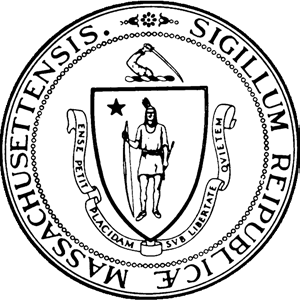 The Commonwealth of MassachusettsCenter for Health Information and AnalysisThe Massachusetts All-Payer Claims DatabaseProvider File Submission GuideFebruary 201Charles Baker, Governor	Ray Campbell, Executive DirectorCommonwealth of Massachusetts	Center for Health Information and AnalysisVersion Revision HistoryTable of ContentsIntroduction	4957 CMR 8.00: APCD and Case Mix Data Submission	4Acronyms Frequently Used	6The APCD Monthly Provider File	7Types of Data being collected in the provider file	10Provider File Submitters	10Non-Massachusetts Resident	10Provider Identifiers	10Demographics	10Provider Specialty	11Dates	11Qualifiers	11Examples	11The Provider ID	13File Guideline and Layout	15Legend	15Appendix – External Code Sources	36IntroductionAccess to timely, accurate, and relevant data is essential to improving quality, mitigating costs, and promoting transparency and efficiency in the health care delivery system. A valuable source of data can be found in health care claims. Using its broad statutory authority to collect, store and maintain health care information in a payer and provider claims database pursuant to M.G.L. c. 12C, the Center for Health Information and Analysis (CHIA) has adopted regulations to collect medical, pharmacy, and dental claims, as well as provider, product, and member eligibility information derived from fully-insured, self-insured (where allowed), Medicare, Medicaid and Supplemental Policy data, which CHIA stores in a comprehensive All Payer Claims Database (APCD). CHIA serves as the Commonwealth’s primary hub for health care data and a primary source of health care analytics that support policy development.To facilitate communication and collaboration, CHIA actively maintains a MA APCD website (http://www.chiamass.gov/apcd-information-for-data-submitters/ ) with resources that currently include the submission and release regulations, Administrative Bulletins, the technical submission guide with examples, and support documentation. These resources are periodically updated with materials and CHIA staff are dedicated to working with all submitters to ensure full compliance with the regulation. While CHIA is committed to establishing and maintaining an APCD that promotes transparency, improves health care quality, and mitigates health care costs, we welcome your ongoing suggestions for revising reporting requirements that facilitate our shared goal of administrative simplification. If you have any questions regarding the regulations or technical specifications, we encourage you to utilize the online resources and reach out to our staff for any further questions.Thank you for your partnership with CHIA on the all payer claims database.957 CMR 8.00: APCD and Case Mix Data Submission 957 CMR 8.00 governs the reporting requirements regarding health care data and information that health care Payers and Hospitals must submit pursuant to M.G.L. c. 12C in connection with the APCD and the Acute Hospital Case Mix and Charge Data Databases. The regulation establishes the data submission requirements for the health care claims data and health plan information that Payers must submit and the procedures and timeframe for submitting such health care data and information. CHIA collects data essential for the continued monitoring of health care cost trends, minimizes the duplication of data submissions by payers to state entities, and promotes administrative simplification among state entities in Massachusetts.Except as specifically provided otherwise by CHIA or under Chapter 12C, claims data collected by CHIA for the APCD is not a public record under clause 26 of section 7 of chapter 4 or under chapter 66. No public disclosure of any health plan information or data shall be made unless specifically authorized under 957 CMR 5.00. CHIA has developed the data release procedures defined in CHIA regulations to ensure that the release of such data is in the public interest, as well as consistent with applicable Federal and State privacy and security laws. Patient Identifying InformationNo patient identifying information may be included in any fields not specifically instructed as such within the element name, description and submission guideline outlined in this document.  Patient identifying information includes name, address, social security number and similar information by which the identity of a patient can be readily determined.  Acronyms Frequently UsedAPCD – All-Payer Claims DatabaseCHIA – Center for Health Information and AnalysisCSO – Computer Services OrganizationDBA – Delegated Benefit AdministratorDBM – Dental Benefit ManagerDOI – Division of InsuranceGIC – Group Insurance CommissionID – Identification; IdentifierMA APCD – Massachusetts’ All-Payer Claims DatabaseNPI – National Provider IdentifierPBM – Pharmacy Benefit ManagerQA – Quality AssuranceRA – Risk Adjustment; Risk AdjusterRACP – Risk Adjustment Covered PlanTME / RP – Total Medical Expense / Relative PricingTPA – Third Party AdministratorThe File Types:	DC – Dental Claims	MC – Medical Claims	ME – Member Eligibility	PC – Pharmacy Claims	PR – Product File	PV – Provider File	BP – Benefit Plan Control Total FileThe MA APCD Monthly Provider FileAs part of the MA APCD filings, all submitters including carriers, TPAs, PBMs, DBMs, etc. will be required to submit a Provider file.  CHIA recognizes that this is a file type that is currently requested of carriers in other states, and has made efforts to simplify the data submission and clarify the elements collected within it, and its usage by CHIA and agency partners using the MA APCD.Below we have provided details on business rules, data definitions and the potential uses of this data.Types of Data Being Collected in the Provider FileProvider File SubmittersThe Massachusetts All Payer Claims Database requires the submission of Provider data from all submitters including carriers, Pharmacy Benefit Management, Dental Benefit Management, Claims Processing, and Third Party Administrator organizations.  This data is required to meet reporting and analytic needs for other state agencies in furtherance of Administrative Simplification, Researchers and others.  We require this information to accurately assign member detail attribution for aggregate reporting, utilization and provider-based analysis.  CHIA is tasked with analyzing information on providers, clinicians, hospitals, physician groups and integrated delivery systems for the purposes of standardization and reporting. In addition, CHIA is required to create a cross-submitter provider files for analysis and therefore requires data on all providers from carriers and submitters.  Non-Massachusetts ResidentCHIA requires that payers submitting claims and encounter data on behalf of an employer group submit claims and encounter data for employees who reside outside of Massachusetts.CHIA requires data submission for employees that are based in Massachusetts whether the employer is based in MA or the employer has a site in Massachusetts that employs individuals.  This requirement is for all payers that are licensed by the MA Division of Insurance, or are required by contract with the Group Insurance Commission to submit paid claims and encounter data for all Massachusetts residents, and all members of a Massachusetts employer group including those who reside outside of Massachusetts. For payers reporting to the MA Division of Insurance, CHIA requires data submissions for all members where the “situs” of the insurance contract or product is Massachusetts regardless of residence or employer (or the location of the employer that signed the contract is in Massachusetts).Provider IdentifiersCHIA has made a conscious decision to collect numerous identifiers that may be associated with a provider.  The data in elements PV002 through PV008, PV035, PV036, PV039, and PV040 (described below in the data dictionary) will be used by CHIA to create a Master Provider Data Set for analyzing providers across submitters.  The identifiers will be used to help link providers across carriers in the event that the primary linking data elements are not a complete match.  The existence of these extra identifying elements will improve the quality of our matching algorithms.DemographicsCHIA is collecting address information on each provider entity in order to meet CHIA’s reporting and analysis requirements.  Additional demographic data elements such as Gender and Date of Birth for the individual provider are collected primarily for creating the Master Provider Data Set which would allow linking across carriers without personal identifiers.  These two elements will be used, when provided, to help with the quality of the matching algorithms.Provider Specialty The elements Taxonomy, Provider Type Code, and Provider Specialty are required elements and will be used to meet CHIA’s reporting and analysis requirements, including clinical groupings and provider specific reports.  Each submitter must submit its internal code sets (lookup tables) to CHIA for PV042. Each submitter may also choose to submit its internal code sets (lookup tables) to CHIA for PV043 and PV044 if using codes or values that are not cited as the standard used by the MA APCD. Otherwise, submitters may use the standard codes and values across these Specialty elements.DatesCHIA is collecting two sets of date elements for each provider record.  The Begin and End Date for each provider describes the dates the provider is active with the carrier and is eligible to provide services to members.  For providers who are still active the End Date should be Null.  The Provider Affiliation Start and Provider Affiliation End Date describe the providers’ affiliation/association with a parent entity, such as a billing entity, corporate entity, doctor’s office, provider group, or integrated delivery system.  Each unique instance of these start and end dates should be submitted as a separate record on this file.  If a provider was active and termed in the past with the carrier, and was added back as an active provider, each instance of those ‘active’ dates should be provided¸ one for each time span.  Similarly, each instance of a provider affiliation, and those associated dates should be provided in a record.  If a provider has always been active with a carrier since 2010, but has changed affiliations once, there would be two records submitted as well, one for each affiliation and those respective dates.  If a provider’s affiliation is terminated, and is made active again at a later date, this would require two records as well.QualifiersCHIA is collecting provider information related to healthcare reform, electronic health records, patient centered medical homes, TME/RP, and DOI reporting.  These data elements may or may not currently be captured in a submitter’s core systems and may require additional coding to extract them from periphery applications to populate the elements for MA APCD.  It is CHIA’s responsibility to collect these elements in furtherance of Administrative Simplification.ExamplesIndividual Provider practicing within one doctor’s office or group and only one physical office location.A provider fitting this description should have 1 record per active time span. The record would contain information about the provider (Dr. Jones) and the affiliation elements would indicate that Dr. Jones practices or contracts with (ABC Medical).  ABC Medical, since it is a group, would have its own separate record as well in this file.  A physician assistant or nurse working in the doctor’s office should also be submitted, under their own unique record. Individual Provider practicing within an office they own.A provider fitting this description should have 1 record per active time span for their individual information (Dr. Jones) and a second record for their practice, Dr. Jones Family Care.  A physician assistant or nurse working in the doctor’s office should also be submitted, under their own unique record.Individual Provider practicing within an office they own or for a practice they do not own across two physical locations.A provider fitting this description should have 2 records per active time span.  The office, affiliation or entity that the doctor does business under (ABC Medical, Dr. Jones family medicine) would have only 1 additional record.Individual Provider practicing across two groups or different affiliations.A provider fitting this description should have 2 records per active time span, one for each group/entity they are affiliated with.  Each group/entity would have its own separate record as well.Entity, Group or Office in one location.An entity fitting this description should have 1 record per active time span.  All affiliated entities, or providers that could be linked or rolled up to these entities, groups or offices, would each have their own records.Entity, Group or Office in two locations,An entity fitting this description should have 2records per active time span, one for each location. All affiliated entities, or providers that could be linked or rolled up to these entities, groups or offices, would each have their own records. If these affiliated entities and providers are associated with just one of the locations, they would have 1 corresponding record.  If they are affiliated with each of the parent entity’s locations, they should have 1record for each location, similar to example 3.Billing Organizations.An entity that shows up in the claims file in the Billing Provider element should also have 1 corresponding provider record. Medical Billing Associates, Inc. should have 1record for each location and identifier it bills as determined by the claims file.Integrated Delivery Systems.Each of these types of organizations should have their own (1) record if the carrier has a contract with those entities.  All entities, groups or providers affiliated with the Organization should have the Provider ID of this entity in the Provider Affiliation element.  Entities meeting a description similar to an Integrated Delivery System should show up one time in the provider file.The Provider IDThe goal of element PV002 is to help identify provider data elements associated with the providers identified in the claim line detail, and to identify the details of the Provider Affiliation, when applicable.  A Provider ID itself may or may not be unique on this file – but in combination with the Provider Affiliation (PV056) – the two together must be unique for a given time period.The Provider ID is a unique number for every service provider (persons, facilities or other entities involved in claims transactions) that a carrier/submitter has in its system.  This element may or may not be the provider NPI and this element is used to uniquely identify a provider and that provider’s affiliation, when applicable as well as the provider's practice location within this provider file.The following are the elements that are required to link to PV002:  Provider File Link:  PV056 – Provider Affiliation Member Eligibility Links:  ME036 – Health Care Home ID; ME046 – Member PCP ID; Medical Claim Links:  MC024 – Service Provider Number; MC076 – Billing Provider Number; MC112 – Referring Provider ID; MC125 – Attending Provider; MC134 – Plan Rendering Provider Identifier; MC135 – Provider Location; Pharmacy Claim Links:  PC043 – Prescribing Provider ID; PC059 – Recipient PCP ID; andDental Claim Link:  DC018 – Service Provider Number.Loading a record where PV002 = PV056 establishes a base record for a provider. All other instances of that PV002 value represent affiliations or additional locations for a provider. See the “Provider File Examples (Excel)”, available at: http://www.chiamass.gov/apcd-data-submission-guides/.File Guideline and LayoutLegendFile:  Identifies the file per element as well as the Header and Trailer Records that repeat on all MA APCD File Types.  Headers and Trailers are Mandatory as a whole, with just a few elements allowing situational reporting.Col:  Identifies the column the data resides in when reportedElmt:  This is the number of the element in regards to the file typeData Element Name:  Provides identification of basic data requiredDate Modified:  Identifies the last date that an element was adjustedType:  Defines the data as Decimal, Integer, Numeric or Text.  Additional information provided for identification, e.g., Date Period – IntegerType Description:  Used to group like-items together for quick identificationFormat / Length:  Defines both the reporting length and element min/max requirements.  See below:char[n] – this is a fixed length element of [n] characters, cannot report below or above [n].  This can be any type of data, but is governed by the type listed for the element, Text vs. Numeric.varchar[n] – this is a variable length field of max [n] characters, cannot report above [n].  This can be any type of data, but is governed by the type listed for the element, Text vs. Numeric.int[n] – this is a fixed type and length element of [n] for numeric reporting only.  This cannot be anything but numeric with no decimal points or leading zeros. The plus/minus symbol (±) in front on any of the Formats above indicate that a negative can be submitted in the element under specific conditions.  Example: When the Claim Line Type (MC138) = V (void) or B (backout) then certain claim values can be negative.  Description: Short description that defines the data expected in the elementElement Submission Guideline:  Provides detailed information regarding the data required as well as constraints, exceptions and examples.Condition:  Provides the condition for reporting the given data%:  Provides the base percentage that the MA APCD is expecting in volume of data in regards to condition requirements.Cat:  Provides the category or tiering of elements and reporting margins where applicable. ‘A’ level fields must meet their APCD threshold percentage in order for a file to pass.  The other categories (B, C, Z) are also monitored but will not cause a file to fail. Header and Trailer Mandatory element errors will cause a file to drop.  Where elements have a conditional requirement, percentages are applied to the number of records that meet the condition.HM = Mandatory Header element;  HS = Situational Header element;  HO = Optional Header element;  A0 = Data is required to be valid per Conditions and must meet threshold percent with 0% variation;  A1= Data is required to be valid per Conditions and must meet threshold percent with no more than 1% variation;  A2 = Data is required to be valid per Conditions and must meet threshold percent with no more than 2% variation;  B and C = Data is requested and errors are reported, but will not cause a file to fail;  Z = Data is not required;  TM = Mandatory Trailer element;  TS = Situational Trailer element;  TO = Optional Trailer elementElements that are highlighted indicate that a MA APCD lookup table is present and contains valid values expected in the element.  In very few cases, there is a combination of a MA APCD lookup table and an External Code Source or Carrier Defined Table, these maintain the highlight.It is important to note that Type, Format/Length, Condition, Threshold and Category are considered as a suite of requirements that the intake edits are built around to insure compliance, continuity and quality.  This insures that the data can be standardized at other levels for greater understanding of healthcare utilization.Appendix – External Code Sources1.		CountriesAmerican National Standards Institutehttp://webstore.ansi.org/SdoInfo.aspx?sdoid=39&source=iso_member_body2.		States, Zip Codes and Other Areas of the USU.S. Postal Servicehttps://www.usps.com/3.		National Provider IdentifiersNational Plan & Provider Enumeration Systemhttps://nppes.cms.hhs.gov/NPPES/4.		Provider SpecialtiesCenter for Medicare and Medicaid Services (CMS)Physician Specialty CodesNon-physician Practitioner, Supplier, and Provider Specialty Codes  see sections 10.8.2 and 10.8.35.		Health Care Provider TaxonomyWashington Publishing Company http://www.wpc-edi.com/reference/18.		Provider SuffixCHIAhttp://www.chiamass.gov/apcd-data-submission-guides/ The Commonwealth of MassachusettsCenter for Health Information and AnalysisCenter for Health Information and Analysis501 Boylston Street
Boston, MA 02116-4737Phone: (617) 701-8100
Fax: (617) 727-7662Website: http://www.chiamass.gov/Publication Number: 
Authorized by, State Purchasing AgentThis guide is available online at http://www.chiamass.gov/.When printed by the Commonwealth of Massachusetts, copies are printed on recycled paper.DateVersion DescriptionAuthor12/1/20123.0Administrative Bulletin 12-01; issued 11/8/2012M. Prettenhofer4/5/20133.1Changed PV032 to Registered Provider Organization ID (placeholder).Changed PV065 – PV070 to Filler (reserved for future use). H. Hines5/31/20133.1Updated ‘Non-Massachusetts Resident’ sectionUpdated Provider File Submitters narrative (pg 9)H. Hines10//20144.0Administrative Bulletin 14-08K. Hines2/20165.0Administrative Bulletin 16-03K. Hines2/20165.0Update APCD Version Number – HD009 – to 5.0K. Hines2/20165.0Updated PV034, PV039, PV040 to include agreement with NPPES entity type codesK. Hines2/20165.0Updated PV011 for professional suffix.  K. Hines2/20165.0Updated PV032 RPO CategoryK. Hines2/20165.0Updated PV056 Provider Affiliation Category and ThresholdK. Hines2/20165.0Updated PV006 License ID languageK. Hines2/20165.0Updated language on inactive providersK. Hines2/20165.0 Add clarifying language to fieldsK. Hines2/20165.0Update Cover Sheet, CHIA website and addressK. Hines2/20176.0 Initial Version 6.0 updatesK. HinesSpecification QuestionClarificationRationaleWhat is the frequency of submission?The Provider file is submitted monthly.CHIA requires monthly submission of this file to insure matching algorithms and reporting requirements of TME / RP.What is the format of the file?Each submission must be a variable field length asterisk delimited file.An asterisk cannot be used within an element in lieu of another character.  Example: if the file includes “Smith*Jones” in the Last Name, the system will read an incorrect number of elements and drop the file.What does each row in a file represent?A row represents a unique instance of a provider entity, and that provider’s affiliation to another entity, or a provider’s affiliation to a specific location.CHIA is required to analyze information on providers, clinicians, hospitals, physician groups and integrated delivery systems for the purposes of standardization and reporting.  How does CHIA define a provider?A provider is an entity associated with either:providing services to patientssubmitting claims for services on behalf of a servicing providerproviding business services or contracting arrangements for a servicing provider.CHIA analyzes information on providers, clinicians, hospitals, physician groups and integrated delivery systems.   How is a unique provider to be defined?Conceptually, a unique provider is an instance of a provider (who), with a particular affiliation (relationship), at a particular location (where), during a pre-defined timeframe (when).  CHIA will utilize multiple data elements to create a unique provider record within each carrier/submitter file.            CHIA realizes that submitters store their provider data in a variety of formats and data structures.  It has been determined that this method provides the greatest flexibility in analyzing the various ways submitters maintain provider relationships.What types of providers are to be included in the file?All Massachusetts contracted providers, regardless of whether they are on the claims file for the time period must be included in the file.  Additionally, provider information for out of state providers, who are on the claims file for the time period of the corresponding claims submission must be included, if available. TPAs (including PBMs, DBAs, CSOs, etc.)  who may not contract directly with providers, are expected to include providers who are on the claims file for the time period of the corresponding claims submission.  Otherwise use default values as provided in the document “Provider File Examples (Excel)” available at: http://www.chiamass.gov/apcd-data-submission-guides/)CHIA is required to create cross-submitter provider files for analysis and therefore requires data on all providers in a carrier’s or submitter’s network.  Additionally, all claims may be analyzed by provider dimensions that require provider information for corresponding out of state claims.Should inactive providersbe included on the file and what is the reporting time period?Yes, all providers, both active and inactive must be included.  Providers that were inactive prior to January 2010 are not to be included.  It is necessary to report any and all provider information that aligns to the eligibility and claims data to insure that linking between files can occur.CHIA collects the most up to date provider data that can be used to analyze claims data.  Since claims data is collected monthly, the provider file can be synced with the claims file, and can be a snapshot of how the provider file looked at the end of the period for which claims are sent. FileColElmtData Element NameDate ModifiedTypeType DescriptionFormat / LengthDescriptionElement Submission GuidelineCondition%CatHD-PV1HD001Record Type11/8/12TextID Recordchar[2]Header Record IdentifierReport HD here.  Indicates the beginning of the Header Elements of the file.Mandatory100%HMHD-PV2HD002Submitter11/8/12IntegerID OrgIDvarchar[6]Header Submitter / Carrier ID defined by CHIAReport CHIA defined, unique Submitter ID here.  TR002 must match the Submitter ID reported here.  This ID is linked to other elements in the file for quality control.Mandatory100%HMHD-PV3HD003National Plan ID11/8/12IntegerID Nat'l PlanIDint[10]Header CMS National Plan Identification Number (PlanID)Do not report any value here until National PlanID is fully implemented.  This is a unique identifier as outlined by Centers for Medicare and Medicaid Services (CMS) for Plans or Sub plans.Situational0%HSHD-PV4HD004Type of File11/8/12TextID Filechar[2]Defines the file type and data expected.Report PV here. Indicates that the data within this file is expected to be PROVIDER-based. This must match the File Type reported in TR004.Mandatory100%HMHD-PV5HD005Period Beginning Date11/8/12Date Period - IntegerCentury Year Month - CCYYMMint[6]Header Period Start DateReport the Year and Month of the reported submission period in CCYYMM format.  This date period must be repeated in HD006, TR005 and TR006.  This same date must be selected in the upload application for successful transfer.Mandatory100%HMHD-PV6HD006Period Ending Date11/8/12Date Period - IntegerCentury Year Month - CCYYMMint[6]Header Period Ending DateReport the Year and Month of the reporting submission period in CCYYMM format.  This date period must match the date period reported in HD005 and be repeated in TR005 and TR006.Mandatory100%HMHD-PV7HD007Record Count11/8/12IntegerCountervarchar[10]Header Record CountReport the total number of records submitted within this file.  Do not report leading zeros, space fill, decimals, or any special characters.Mandatory100%HMHD-PV8HD008Comments11/8/12TextFree Text Fieldvarchar[80]Header Carrier CommentsMay be used to document the submission by assigning a filename, system source, compile identifier, etc.Optional0%HOHD-PV9HD009APCD Version NumberDecimal - NumericID Versionchar[]Submission Guide VersionReport the version number as presented on the APCD Provider File Submission Guide in 0.0 Format.  Sets the intake control for editing elements.  Version must be accurate else file will drop.  EXAMPLE: 3.0 =  Version 3.0Mandatory100%HMCodeDescription2.1Prior Version; valid only for reporting periods prior to October 20133.0 Version 3.0; required for reporting periods as of October 2013;  No longer VALID as of May 20154.0Version 4.0: required for reporting periods October 2013 onward; No longer VALID as of August 20165.0Version 5.0: required for reporting periods October 2013 onward as of August 2016; No longer valid as of August 20176.0Version 6.0; required for reporting periods October 2013 onward as of August 2017PV1PV001Submitter11/8/12IntegerID Submittervarchar[6]CHIA defined and maintained unique identifierReport the Unique Submitter ID as defined by CHIA here.  This must match the Submitter ID reported in HD002.All100%A0PV2PV002Plan Provider ID2/2016TextID Link to PV056, ME036, ME046 MC024, MC076, MC112, MC125, MC134, MC135, PC043, PC059, DC018, ME124varchar[30]Carrier Unique Provider CodeReport the submitter assigned unique number for every service provider (persons, facilities or other entities involved in claims transactions) that it has in its system(s).  This element may or may not contain the provider NPI, but should not contain an individual’s SSN.All100%A0PV3PV003Tax Id11/8/12NumericID Taxchar[9]Federal Tax ID of non-individual ProviderReport the Federal Tax ID of the Provider here. Do not use hyphen or alpha prefix.Required when PV034 = 2, 3, 4, 5, 6, 7, or 098%A2PV4PV004UPIN Id11/8/12TextID Medicarechar[6]Unique Physician IDReport the UPIN for the Provider identified in PV002.  To report other Medicare Identifiers use PV036.Required when PV034 = 198%BPV5PV005DEA ID11/8/12TextID DEAchar[9]Provider DEAReport the valid DEA ID of the individual, group or facility defined by PV002.  If not available or applicable, do not report any value here.Required when PV034 = 0, 1, 2, 3, 4, or 598%BPV6PV006License Id2/2016TextID Licensevarchar[25]State practice license IDReport the state license number for the provider identified in PV002. For a physician this is the medical license for a non-doctor this is the practice license.  Do not use zero-fill.  If not available, or not applicable, do not report any value here.  All98%A2PV7PV007Medicaid Id11/8/12TextID MassHealthvarchar[25]MassHealth-assigned Provider IDReport the Massachusetts State Medicaid number for the provider identified in PV002.  Do not use zero-fill.  Do not report any value if not available, or not applicable, such as for a group or corporate entity. All98%BPV8PV008Last Name11/8/12TextName Last Providervarchar[50]Last name of the Provider in PV002Report the individual's last name here. Do not report any value here for facility or non-individual provider records.  Report non-person entities in PV012 Entity Name.Required when PV034 = 198%A0PV9PV009First Name11/8/12TextName First Providervarchar[50]First name of the Provider in PV002Report the individual's first name here. Do not report any value here for facility or non-individual provider records.  Report non-person entities in PV012 Facility Name.Required when PV034 = 198%A2PV10PV010Middle Initial11/8/12TextName Middle Providerchar[1]Middle initial of the Provider in PV002Report the individual's middle initial here. Do not report any value here for facility or non-individual provider records.  Report non-person entities in PV012 Facility Name.Required when PV034 = 11%CPV11PV011Suffix2/2016External Code Source – 18 - Text External Code Source – 18 Professional Suffixchar[8]Professional Suffix of the Provider in PV002Report the individual's professional suffix here. Do not report any value here for facility or non-individual provider records.  Report non-person entities in PV012 Facility Name.  Required when PV034 = 198%A2PV12PV012Entity Name11/8/12TextName Provider Entityvarchar[100]Group / Facility nameReport the Provider Entity Name when Provider ID does not equal 1 (person). This should only be populated for facilities or groups. Limited punctuation may be included.Required when PV034 = 2, 3, 4, 5, 6, 7, or 098%A1PV13PV013Entity Code11/8/12Lookup Table - TexttlkpEntityCodechar[2]Provider entity codeReport the value that defines the entity provider type.  EXAMPLE:  12 = Acute HospitalRequired when PV034 does not = 198%A0ValueDescription01Academic Institution02Adult Foster Care03Ambulance Services04Hospital Based Clinic05Stand-Alone, Walk-In/Urgent Care Clinic06Other Clinic07Community Health Center - General08Community Health Center - Urgent Care09Government Agency10Health Care Corporation11Home Health Agency12Acute Hospital13Chronic Hospital14Rehabilitation Hospital15Psychiatric Hospital16DPH Hospital17State Hospital18Veterans Hospital19DMH Hospital20Sub-Acute Hospital21Licensed Hospital Satellite Emergency Facility22Hospital Emergency Center23Nursing Home24Freestanding Ambulatory Surgery Center25Hospital Licensed Ambulatory Surgery Center26Non-Health Corporations27School Based Health Center28Rest Home29Licensed Hospital Satellite Facility30Hospital Licensed Health Center31Other Facility 40Physician (PV034 = 1)50Physician Group (PV034 = 3)60Nurse (PV034 = 1)70Clinician (PV034 = 1)80Technician (PV034 = 1)90Pharmacy / Site or Mail Order (PV034 = 4 or 5)99Other Individual or Group (PV034 = 1 or 3)PV14PV014Gender Code11/8/12Lookup Table - TexttlkpGenderchar[1]Gender of Provider identified in PV002Report provider gender in alpha format as found on certification, contract and / or license.Required when PV034 = 198%BCodeDescriptionFFemaleMMaleOOtherUUnknownPV15PV015DOB Date11/8/12Full Date - IntegerCentury Year Month Day - CCYYMMDDint[8]Provider's date of birthReport the individual's date of birth in CCYYMMDD Format.  Only applies to providers identified as Entity = Person.  Do not report any value here for non-person entities, e.g. Professional Groups, Medical Sites.Required when PV034 = 198%BPV16PV016Provider Street Address 111/8/12TextAddress 1 Providervarchar[50]Street address of the ProviderReport the physical street address where provider sees plan members.  If only mailing address is available, please send the mailing address in this element in addition to putting it in the mailing address element.  If the provider sees members at two locations the provider should have a unique record for each to capture each site where the provider practices.  All98%A1PV17PV017Provider Street Address 211/8/12TextAddress 2 Providervarchar[50]Street Address 2 of the ProviderReport the physical street address where provider sees plan members.  If only mailing address is available, please send the mailing address in this element in addition to putting it in the mailing address element.  If the provider sees members at two locations the provider should have a unique record for each to capture each site where the provider practices.  All2%A0PV18PV018City Name6/24/10TextAddress City Providervarchar[35]City of the ProviderReport the city name where provider sees plan members.  If only mailing address is available, please send the mailing address in this element in addition to putting it in the mailing address element.  If the provider sees members at two locations the provider should have a unique record for each to capture each site where the provider practices. All98%A1PV19PV019State Code11/8/12External Code Source 2 - TextAddress State External Code Source 2 - Stateschar[2]State of the ProviderReport the state of the site in which the provider sees plan members.  When only a mailing address is available, populate with mailing state here as well as PV026.  When a provider sees patients at two or more locations, the provider should have a unique record for each location to capture all possible practice sites. All98%A0PV20PV020Country Code12/1/10External Code Source 1 - TextAddress Country  External Code Source 1 - Countrieschar[3]Country Code of the ProviderReport the three-character country code as defined by ISO 3166-1, Alpha 3.All98%CPV21PV021Zip Code11/8/12External Code Source 2 - TextAddress Zip External Code Source 2 - Zip Codesvarchar[9]Zip code of the ProviderReport the 5 or 9 digit Zip Code as defined by the United States Postal Service.  When submitting the 9-digit Zip Code do not include hyphen.All98%A0PV22PV022Taxonomy11/8/12External Code Source 5 - TextExternal Code Source 5 - Taxonomychar[10]Taxonomy CodeReport the standard code that defines this provider for this line of service.  Taxonomy values allow for the reporting of many types of clinicians, assistants and technicians, where applicable, as well as Physicians, Nurses, Groups, Facilities, etc.Required when PV034 = 0, 1, 2, 3, 4, or 575%CPV23PV023Mailing Street Address1 Name6/24/10TextAddress 1 Providervarchar[50]Street address of the Provider / EntityReport the mailing address of the Provider / Entity in PV002.All98%A0PV24PV024Mailing Street Address2 Name6/24/10TextAddress 2 Providervarchar[50]Secondary Street address of the Provider / EntityReport the mailing address of the Provider / Entity in PV002.All2%BPV25PV025Mailing City Name6/24/10TextAddress City Providervarchar[35]City name of the Provider / EntityReport the mailing city address of the Provider / Entity in PV002.All98%A0PV26PV026Mailing State Code11/8/12External Code Source 2 - TextAddress State External Code Source 2 - Stateschar[2]State name of the Provider / EntityReport the mailing state address of the Provider / Entity in PV002.All98%A0PV27PV027Mailing Country Code12/1/10External Code Source 1 - TextAddress Country  External Code Source 1 - Countrieschar[3]Country name of the Provider / EntityReport the three-character country code as defined by ISO 3166-1, Alpha 3.All98%CPV28PV028Mailing Zip Code11/8/12External Code Source 2 - TextAddress Zip External Code Source 2 - Zip Codesvarchar[9]Zip code of the ProviderReport the 5 or 9 digit Zip Code as defined by the United States Postal Service.  When submitting the 9-digit Zip Code do not include hyphen.All98%A0PV29PV029Provider Type Code6/24/10Carrier Defined Table - TextCarrier Defined Table - Provider Type Codevarchar[10]Provider Type CodeReport the Provider Type code associated with the individual provider or facility.  The carrier/submitter must provide the MA APCD with Reference tables. This element distinguishes clinicians, facilities, and other.  Clinicians are physicians and other practitioners who can perform an E&M service (thereby start an episode of care).  Facilities can sometimes start episodes (i.e. patient goes to ER at onset of symptoms).  Providers classified as 'other' never start episodes. The MA APCD may use this element to perform further clinical and analytic grouping.  Entities not seeing patients should have a classification of 'Other'.All98%A1PV30PV030Primary Specialty Code11/8/12External Code Source 4 - IntegerExternal Code Source 4 - Specialtiesvarchar [3]Specialty CodeReport the standard Primary Specialty code of the Provider here.Required when PV034 = 0, 1, 2, 3, 4, or 598%A2PV31PV031Provider Organization ID11/8/12IntegerID OrgIDvarchar[6]CHIA defined and maintained Org ID for ProvidersReport the Local Practice Group OrgID number as assigned / maintained by CHIA for Total Medical Expense (TME) reporting  Data must be reported in aggregate for all practices in which the Local Practice Group’s member months are below 36,000 and the practice has no parent Physicians’ Group.  This group is to be identified as “Groups below minimum threshold” with an ORGID of 999996.For Local Practice Groups below the 36,000 member month threshold that are part of a larger Physicians’ Group, payers will report the ORGID of the Parent Physician Group. Required when submitter is identified as a TME/RP Submitter 100%A2PV32PV032Registered Provider Organization ID (RPO) 2/2016TextHealth Policy Commission OrgID PlaceholderChar[30]Registered Provider Organization IDReport the Health Policy Commission-assigned unique identifier for every service provider (persons, facilities or other entities involved in claims transactions) that it has in its system(s).  This information is required for TME/RP reporting and analysis.Assigned submitters only0%BPV33PV033Filler11/8/12FillerFillerchar[0]FillerThe APCD reserves this element for future use.  Do not populate with any data.All0%ZPV34PV034Provider ID Code2/2016Lookup Table - IntegertlkpEntityQualifierCodeint[1]Provider Identification CodeReport the value that defines type of entity associated with PV002.  The value reported here drives intake edits for quality purposes.  (e.g. NPPES entity type code  for NPI must be 1 when this is coded as 1 = Person. )EXAMPLE:  1 = Person; Physician, Clinician, Orthodontist, etc.All100%A0ValueDescription1Person; physician, clinician, orthodontist, and any individual that is licensed/certified to perform health care services.2Facility; hospital, health center, long term care, rehabilitation and any building that is licensed to transact health care services.3Professional Group; collection of licensed/certified health care professionals that are practicing health care services under the same entity name and Federal Tax Identification Number.4Retail Site; brick-and-mortar licensed/certified place of transaction that is not solely a health care entity, i.e., pharmacies, independent laboratories, vision services.5E-Site; internet-based order/logistic system of health care services, typically in the form of durable medical equipment, pharmacy or vision services.  Address assigned should be the address of the company delivering services or order fulfillment.6Financial Parent; financial governing body that does not perform health care services itself but directs and finances health care service entities, usually through a Board of Directors.7Transportation; any form of transport that conveys a patient to/from a healthcare provider.0Other; any type of entity not otherwise defined that performs health care services.PV35PV035SSN Id11/8/12NumericID Taxchar[9]Provider's Social Security NumberReport the SSN of the individual provider in PV002. Do not zero-fill.  Do not report any value here if not available or not applicable. Required when PV034 = 198%A1PV36PV036Medicare ID6/24/10TextID Medicarevarchar[30]Provider's Medicare Number, other than UPINReport the Medicare ID (OSCAR, Certification, Other, Unspecified, NSC or PIN) of the provider or entity in PV002.  Do not report UPIN here, see PV004.Required when PV034 = 0, 1, 2, 3, 4, or 590%BPV37PV037Begin Date11/8/12Full Date - IntegerCentury Year Month Day - CCYYMMDDint[8]Provider Start DateReport the date the provider or facility becomes eligible / contracted to perform services for plan members in CCYYMMDD Format.  Do not report any value here for providers that do not render services.All98%A2PV38PV038End Date2/2016Full Date - IntegerCentury Year Month Day - CCYYMMDDint[8]Provider End DateReport the Date the provider or facility is no longer eligible to perform services for plan members / insureds in CCYYMMDD Format. Do not report any value here for providers that are still actively eligible to provide services, or Providers who do not render services (i.e., Parent Organizations). Do not include providers that were inactive prior to January 2010. All 98%BPV39PV039National Provider ID 2/2016External Code Source 3 - IntegerExternal Code Source 3 - National Provider IDint[10]National Provider Identification (NPI) of the ProviderReport the NPI of the Provider / Clinician / Facility / Organization defined in this record in PV008-PV010 or PV012.NPPES entity type code of the NPI must agree with the type of provider coded in PV034. (i.e. If PV034 = 1 then the NPPES entity code for the NPI in PV039 must be for a person.)Required when PV034 = 0, 1, 2, 3, 4, or 598%A0PV40PV040National Provider ID 2 2/2016External Code Source 3 - IntegerExternal Code Source 3 - National Provider IDint[10]National Provider Identification (NPI) of the ProviderReport the Secondary or Other NPI of the Provider / Clinician / Facility / Organization defined in this record. NPPES entity type code of the NPI must agree with the type of provider coded in PV034. (i.e. If PV034 = 1 then the NPPES entity code for the NPI in PV040 must be 1.)Required when PV034 = 0, 1, 2, 3, 4, or 51%BPV41PV041GIC Provider Link ID11/8/12TextID GICvarchar[25]GIC Provider Link ID for GIC Carriers onlyReport the GIC Assigned Provider Link ID.  If not applicable, do not report any value here.Required when Submitter is identified as a GIC Submitter0%BPV42PV042Proprietary Specialty Code10/30/14Carrier Defined Table - TextCarrier Defined Table - Specialtyvarchar[10]Specialty CodeReport the submitter's proprietary specialty code for the provider here.  Known additional specialty code for a provider should be populated in elements PV043 and PV044.  Value comes from a Carrier Defined Table only.Required when PV034 = 0, 1, 2, 3, 4, or 5 and PV030 is blank90%A0PV43PV043Other Specialty Code 211/8/12Carrier Defined Table - OR - External Code Source 4 - IntegerExternal Code Source 4 – Specialties- OR –Carrier Defined Table varchar[10]Specialty CodeSee mapping notes for primary specialty code in PV030.  Known additional specialty code for a provider should be populated in this element.  Value can come from either a Carrier Defined Table or the External Code Source.Required when PV034 = 0, 1, 2, 3, 4, or 50%BPV44PV044Other Specialty Code 311/8/12Carrier Defined Table - OR - External Code Source 4 - IntegerExternal Code Source 4 - Specialties- OR –Carrier Defined Tablevarchar[10]Specialty CodeSee mapping notes for primary specialty code in PV030.  Known additional specialty code for a provider should be populated in this element.  Value can come from either a Carrier Defined Table or the External Code Source.Required when PV034 = 0, 1, 2, 3, 4, or 50%BPV45PV045Pay for Performance Flag11/8/12Lookup Table - IntegertlkpFlagIndicatorsint[1]Indicator - Provider Contract PaymentReport the value that defines the element.  Pay-for-performance bonuses or year-end withhold returns based on performance for at least one service performed by this provider within the month.       EXAMPLE: 1 = Yes, provider has a contract incentive.Required when PV034 = 1,  2, or 3100%A2ValueDescription1Yes2No3Unknown4Other5Not ApplicablePV46PV046NonClaims Flag11/8/12Lookup Table - IntegertlkpFlagIndicatorsint[1]Indicator - Provider Contract PaymentReport the value that defines the element.  NonClaims payments that occur at least once within the month must be reported.   EXAMPLE: 1 = Yes, provider may be eligible to receive other payments not flowing through the claims system.All100%A2ValueDescription1Yes2No3Unknown4Other5Not ApplicablePV47PV047Filler10/30/14FillerFillerChar[1]FillerThe MA APCD reserves this field. Do not populate with any data. All0%ZPV48PV048Filler10/30/14FillerFillerChar[40]FillerThe MA APCD reserves the field. Do not populate with any data.All0%ZPV49PV049Accepting New Patients11/8/12Lookup Table - IntegertlkpFlagIndicatorsint[1]Indicator - New Patients AcceptedReport the value that defines the element.  EXAMPLE: 1 = Yes, provider or provider group is accepting new patients as of the day the file was created for this submission. Required when PV034 = 1, 2, or 3100%A2ValueDescription1Yes2No3Unknown4Other5Not ApplicablePV50PV050Filler10/30/14FillerFillerchar[1]Indicator - eVisit OptionThe MA APCD reserves this field.  Do not populate with any data.All0%ZPV51PV051Filler11/8/12FillerFillerchar[0]FillerThe APCD reserves this element for future use.  Do not populate with any data.All0%ZPV52PV052Has multiple offices11/8/12Lookup Table - IntegertlkpFlagIndicatorsint[1]Indicator - Multiple Office ProviderReport the value that defines the element.  EXAMPLE: 1 = Yes, provider has multiple offices.  Required when PV034 = 1, 2, or 3100%A0ValueDescription1Yes2No3Unknown4Other5Not ApplicablePV53PV053Filler11/8/12TextFillerchar[0]FillerThe APCD reserves this element for future use.  Do not populate with any data.All0%ZPV54PV054Medical / Healthcare Home ID6/24/10TextID Link to PV002varchar[15]Medical Home Identification NumberReport the identifier of the patient-centered medical home the provider is linked-to here. The value in this element must have a corresponding Provider ID (PV002) in this or a previously submitted provider file.Require when PV034  = 1, 2, or 30%BPV55PV055PCP Flag11/8/12Lookup Table - IntegertlkpFlagIndicatorsint[1]Indicator - Provider is a PCPReport the value that defines the element.  EXAMPLE: 1 = Yes, provider is a PCP.Required when PV034 = 1100%A0ValueDescription1Yes2No3Unknown4Other5Not ApplicablePV56PV056Provider Affiliation2/2016TextID Link to PV002varchar[30]Provider Affiliation CodeReport the Provider ID for any affiliation the provider has with another entity or parent company.  If the provider is associated only with self, record the same value here as PV002.All 90%A2PV57PV057Provider Telephone6/24/10NumericTelephonevarchar[10]Telephone number associated with the provider identified in PV002Report the telephone number of the provider associated with the identification in PV002.  Do not separate components with hyphens, spaces or other special characters.All10%CPV58PV058Delegated Provider Record Flag11/8/12Lookup Table - IntegertlkpFlagIndicatorsint[1]Indicator - Delegated RecordReport the value that defines the element.  EXAMPLE: 1 = Yes, provider record was sourced from the delegated provider’s system.All100%A2ValueDescription1Yes2No3Unknown4Other5Not ApplicablePV59PV059Filler11/8/12FillerFillerchar[0]FillerThe APCD reserves this element for future use.  Do not populate with any data.All0%ZPV60PV060Office Type11/8/12Lookup Table - IntegertlkpOfficeTypeint[1]Office Type CodeReport the value that defines the provider's service setting.  EXAMPLE:  1 = FacilityRequired when PV034 = 0, 1, 2, 3, 4, or 598%A0CodeDescription1Facility2Doctors office3Clinic4Walk in Clinic5Laboratory0OtherPV61PV061Prescribing Provider11/8/12Lookup Table - IntegertlkpFlagIndicatorsint[1]Indicator - Prescribing AuthorityReport the value that defines the element.  EXAMPLE: 1 = Yes, provider has prescribing privileges for pharmaceuticals or DME.All100%A2ValueDescription1Yes2No3Unknown4Other5Not ApplicablePV62PV062Provider Affiliation Start Date11/8/12Full Date - IntegerCentury Year Month Day - CCYYMMDDint[8]Provider Start DateReport the start date of provider's relationship with parent entity / group in PV056 (Provider Affiliation) in CCYYMMDD Format.  Providers that are self-affiliated (or no affiliation) should have the same value reported here as in PV037.All98%A0PV63PV063Provider Affiliation End Date11/8/12Full Date - IntegerCentury Year Month Day - CCYYMMDDint[8]Provider End DateReport the end date of provider's relationship with parent entity / group in PV056 (Provider Affiliation) in CCYYMMDD Format.  Do not report any value here if the affiliation is still active, or if there is no known affiliation in PV056.  Self-affiliations should report the same value here as in PV038.All98%BPV64PV064PPO Indicator11/8/12Lookup Table - IntegertlkpFlagIndicatorsint[1]Indicator - Provider PPO ContractReport the value that defines the element.  EXAMPLE: 1 = Yes, provider is a contracted network provider. Required when PV034 = 0, 1, 2, 3, 4, or 5100%A0ValueDescription1Yes2No3Unknown4Other5Not ApplicablePV65PV065Disbursement Code10/30/14Lookup Table – Integerint[1]MassHealth Disbursement Method CodeReport the value that defines the element.Required when submitter is MassHealth100%A2ValueDescription0Pay1State Agency2Muni-Med3Non-Billing4EHR Incentive provider only-No Pay5EHR incentive provider expenditure only6Health Safety NetPV66PV066Filler4/5/13FillerFillerchar[0]FillerThe APCD reserves this field for future use.  Do not populate with any data.All0%ZPV67PV067Filler4/5/13FillerFillerchar[0]FillerThe APCD reserves this field for future use.  Do not populate with any data.All0%ZPV68PV068Filler4/5/13FillerFillerchar[0]FillerThe APCD reserves this field for future use.  Do not populate with any data.All0%ZPV69PV069Filler4/5/13FillerFillerchar[0]FillerThe APCD reserves this field for future use.  Do not populate with any data.All0%ZPV70PV070Filler4/5/13FillerFillerchar[0]FillerThe APCD reserves this field for future use.  Do not populate with any data.All0%ZPV71PV899Record Type6/24/10TextID Filechar[2]File Type IdentifierReport PV here.  This validates the type of file and the data contained within the file.  This must match HD004. All100%A0TR-PV1TR001Record Type6/24/10TextID Recordchar[2]Trailer Record IdentifierReport TR here.  Indicates the end of the data file.Mandatory100%TMTR-PV2TR002Submitter11/8/12IntegerID Submittervarchar[6]Trailer Submitter / Carrier ID defined by CHIAReport the Unique Submitter ID as defined by CHIA here.  This must match the Submitter ID reported in HD002.Mandatory100%TMTR-PV3TR003National Plan ID11/8/12IntegerID Nat'l PlanIDint[10]CMS National Plan Identification Number (PlanID)Do not report any value here until National PlanID is fully implemented.  This is a unique identifier as outlined by Centers for Medicare and Medicaid Services (CMS) for Plans or Sub plans.Situational0%TSTR-PV4TR004Type of File6/24/10TextID Filechar[2]Validates the file type defined in HD004.Report PV here. This must match the File Type reported in HD004.Mandatory100%TMTR-PV5TR005Period Beginning Date6/24/10Date Period - IntegerCentury Year Month - CCYYMMint[6]Trailer Period Start DateReport the Year and Month of the reported submission period in CCYYMM format. This date period must match the date period reported in HD005 and HD006.Mandatory100%TMTR-PV6TR006Period Ending Date6/24/10Date Period - IntegerCentury Year Month - CCYYMMint[6]Trailer Period Ending DateReport the Year and Month of the reporting submission period in CCYYMM format.  This date period must match the date period reported in TR005 and HD005 and HD006.Mandatory100%TMTR-PV7TR007Date Processed6/24/10Full Date - IntegerCentury Year Month Day - CCYYMMDDint[8]Trailer Processed DateReport the full date that the submission was compiled by the submitter in CCYYMMDD Format.Mandatory100%TMPV020PV027PV019PV021PV026PV028PV039PV040PV030PV043PV044PV022PV011